О плане мероприятий по противодействию коррупции в Яльчикском сельском поселении на 2018 год В соответствии с постановлением Кабинета Министров Чувашской Республики от 24.04.2007 № 82 «О Республиканской целевой программе по противодействию коррупции в Чувашской Республике на 2007 - 2020 годы» и в целях создания эффективных условий для недопущения коррупции в Яльчикском сельском поселении Яльчикского района,  обеспечения законных прав и интересов граждан и организаций, администрация Яльчикского сельского поселения Яльчикского района Чувашской Республики   п о с т а н о в л я е т:    1. Утвердить прилагаемый План мероприятий по противодействию коррупции в Яльчикском сельском поселении на 2018 год.   2. Контроль за выполнением настоящего постановления оставляю за собой.   3. Разместить План мероприятий по противодействию коррупции в Яльчикском сельском поселении Яльчикского района на 2018 год на официальном сайте Яльчикского сельского поселения Яльчикского в сети Интернет.Глава Яльчикского   сельского поселения Яльчикского района Чувашской Республики                                                                                Ю.М. БлиновПриложениек постановлению администрации Яльчикского о сельского поселения от 05.02.2018 года № 12/1Планмероприятий по противодействию коррупциив Яльчикском сельском поселении Яльчикского района на 2018 годЧёваш РеспубликиЕлч.к район.Елч.к ял поселений.надминистраций.ЙЫШЁНУ2018 =.феврал.н  05 -м.ш. №12/1 Елч.к ял.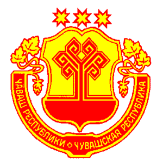 Чувашская РеспубликаЯльчикский районАдминистрацияЯльчикского сельскогопоселенияПОСТАНОВЛЕНИЕ«05» февраля 2018 г. № 12/1село Яльчики№п/пНаименование мероприятийИсполнителиСрок исполненияОтметка об исполнении12341. Организационные меры по созданию механизма реализации антикоррупционной политики в Яльчикском сельском поселении1. Организационные меры по созданию механизма реализации антикоррупционной политики в Яльчикском сельском поселении1. Организационные меры по созданию механизма реализации антикоррупционной политики в Яльчикском сельском поселении1. Организационные меры по созданию механизма реализации антикоррупционной политики в Яльчикском сельском поселении1. Организационные меры по созданию механизма реализации антикоррупционной политики в Яльчикском сельском поселении1.1 Представление главе администрации Яльчикского сельского поселения информации о реализации мер по противодействию коррупции в Яльчикском сельском поселенииСпециалисты администрации Яльчикского сельского поселенияк 28 декабря 2018 г.2. Нормативно – правовое обеспечение антикоррупционной деятельности2. Нормативно – правовое обеспечение антикоррупционной деятельности2. Нормативно – правовое обеспечение антикоррупционной деятельности2. Нормативно – правовое обеспечение антикоррупционной деятельности2. Нормативно – правовое обеспечение антикоррупционной деятельности2.1Приведение в соответствие действующему законодательству нормативной правовой базы по вопросам муниципальной службы в Яльчикском сельском поселенииВедущий специалист-эксперт 2018 г.2.2Разработка нормативных правовых актов Яльчикского сельского поселения Яльчикского района по вопросам совершенствования системы мотивации и стимулирования труда муниципальных служащихВедущий специалист-эксперт 2018 г.3. Антикоррупционная экспертиза нормативных правовых актов и их проектов3. Антикоррупционная экспертиза нормативных правовых актов и их проектов3. Антикоррупционная экспертиза нормативных правовых актов и их проектов3. Антикоррупционная экспертиза нормативных правовых актов и их проектов3. Антикоррупционная экспертиза нормативных правовых актов и их проектов3.1 Экспертиза решений Собрания депутатов Яльчикского сельского поселения и постановлений администрации сельского поселения и их проектов на коррупциогенностьВедущий специалист-эксперт 2018 г.3.2.Размещение проектов нормативных правовых актов, затрагивающих права, свободы и обязанности человека и гражданина или устанавливающих правовой статус организаций, на официальном сайте Яльчикского сельского поселения в сети Интернет для проведения независимой антикоррупционной экспертизыВедущий специалист-эксперт 2018 г.4. Организация мониторинга коррупциогенных факторов  и мер антикоррупционной политики4. Организация мониторинга коррупциогенных факторов  и мер антикоррупционной политики4. Организация мониторинга коррупциогенных факторов  и мер антикоррупционной политики4. Организация мониторинга коррупциогенных факторов  и мер антикоррупционной политики4. Организация мониторинга коррупциогенных факторов  и мер антикоррупционной политики4.1Проведение оценки коррупционных рисков и ранжирование их по степени распространённостиГлава администрации к 28 декабря 2018 г.4.2.Проведение социологических исследований среди населения на предмет оценки уровня восприятия коррупции в различных целевых группах (студентами, призывниками, медицинскими работниками и пациентами медицинских учреждений)Глава администрация 2018 г.4.3Анализ обращений граждан на предмет наличия в них информации о фактах коррупции со стороны муниципальных служащих.Принятие по результатам анализа организационных мер, направленных на предупреждение подобных фактовГлава администрация 1 раз в квартал5. Внедрение антикоррупционных механизмов в рамках организации деятельности по размещению муниципальных заказов5. Внедрение антикоррупционных механизмов в рамках организации деятельности по размещению муниципальных заказов5. Внедрение антикоррупционных механизмов в рамках организации деятельности по размещению муниципальных заказов5. Внедрение антикоррупционных механизмов в рамках организации деятельности по размещению муниципальных заказов5. Внедрение антикоррупционных механизмов в рамках организации деятельности по размещению муниципальных заказов5.1Обязательная экспертиза конкурсной документации в сфере закупок для муниципальных нужд на коррупциогенностьГлава администрации 2018 г.5.2Мониторинг цен закупаемой продукцииГлава администрации 2018 г.5.3Отслеживание эффективности бюджетных расходов при проведении закупок для муниципальных нуждГлава администрации 2018 г.5.4Проведение мероприятий по устранению случаев участия на стороне поставщиков продукции для муниципальных нужд близких родственников, а также лиц, которые могут оказать прямое влияние на процесс формирования, размещения и контроля за проведением закупок для муниципальных нуждГлава администрации 2018 г.6. Внедрение антикоррупционных механизмов в рамках реализации кадровой политики6. Внедрение антикоррупционных механизмов в рамках реализации кадровой политики6. Внедрение антикоррупционных механизмов в рамках реализации кадровой политики6. Внедрение антикоррупционных механизмов в рамках реализации кадровой политики6. Внедрение антикоррупционных механизмов в рамках реализации кадровой политики6.1Анализ уровня профессиональной подготовки муниципальных служащих, обеспечение повышения квалификации. Проведение аттестации в соответствии с законодательством. Регулярное освещение вопросов кадровой политики в СМИ и сети ИнтернетГлава администрации 2018 г.6.2Включение в перечень вопросов, используемых при проведении аттестации муниципальных служащих, а также  квалификационного экзамена муниципальных служащих, замещающих должности муниципальной службы, вопросы по соблюдению ограничений, запретов и исполнению обязанностей, установленных в целях противодействия коррупции, в том числе ограничений, касающихся получения подарковГлава администрации 2018 г.6.3Развитие, исключающее коррупцию системы подбора и расстановки кадров, в том числе мониторинг конкурсного замещения вакантных должностей, ротации кадровГлава администрации 2018 г.6.4Формирование кадрового резерва для замещения вакантных должностей муниципальной службы, организация работы по их эффективному использованиюГлава администрации 2018 г.6.5Проведение разъяснительной работы по формированию негативного отношения к дарению подарков лиц, замещающих должности муниципальной службы, в связи с их должностным положением, а также в связи с исполнением ими служебных обязанностей, в том числе при приеме на муниципальную службуГлава администрации, ведущий специалист-эксперт2018 г.6.6Проведение служебных проверок в связи с несоблюдением ограничений, запретов и неисполнения обязанностей, установленных в целях противодействия коррупции, нарушением ограничений, касающихся получения подарков, и порядка сдачи подарка, рассмотрение в установленном порядке их результатов Комиссией по соблюдению требований к служебному поведению муниципальных служащих администрации Яльчикского сельского поселения Яльчикского района и урегулированию конфликта интересовГлава администрации по мере поступления обращения6.7Оперативное информирование муниципальных служащих администрации Яльчикского сельского поселения Яльчикского района о результатах служебных проверок, обстоятельствах совершения коррупционных проступков и принятых мерах Глава администрации по мере выявления коррупционных проступков6.8Организация совещания по вопросам соблюдения законодательства Российской Федерации о противодействии коррупции, в том числе об установлении наказания за коммерческий подкуп, получение и дачу взятки, посредничество во взяточничестве в виде штрафов, кратных сумме коммерческого подкупа  или взятки, об увольнении в связи с утратой доверия, о порядке проверки сведений, представляемых муниципальными служащими  администрации  Яльчикского сельского поселения Яльчикского района в соответствии с законодательством Российской Федерации о противодействии коррупцииГлава администрации 2018 г.6.9Проведение разъяснительной работы по недопущению лицами, замещающими должности муниципальной службы, поведения, которое может восприниматься как обещание  или предложение дачи взятки либо как согласие принять взятку или как просьба о даче взяткиГлава администрации 2018 г.6.10Обеспечение эффективного исполнения постановления администрации Яльчикского сельского поселения Яльчикского района от «Об утверждении Порядка уведомления представителя нанимателя (работодателя) о фактах обращения в целях склонения муниципального служащего администрации Яльчикского сельского поселения Яльчикского района к совершению коррупционных правонарушений» Глава администрации,Ведущий специалист-эксперт2018 г.6.11Организация работы по выявлению случаев возникновения конфликта интересов, а также их предотвращению, урегулированию, одной из сторон которого являются лица, замещающие должности муниципальной службыГлава администрации 2018 г.6.12Ознакомление муниципальных служащих администрации Яльчикского сельского поселения Яльчикского района с новыми нормативными правовыми актами в сфере противодействия коррупции, в том числе с использованием электронной почты, локальной сети и сайта Яльчикского сельского поселения Яльчикского района   Глава администрации, ведущий специалист-эксперт2018 г.6.13Проведение совещания с муниципальными служащими администрации Яльчикского  сельского поселения Яльчикского района по этическому просвещению для формирования нетерпимого  отношения к проявлениям коррупции, повышению уровня правосознания по недопущению фактов взяточничества, проявления корыстных интересов в ущерб интересам службы  Глава администрации в ноябре 2018 г.6.14Доведение до муниципальных служащих, замещающих должности муниципальной службы в администрации муниципального района, положений законодательства Российской Федерации, законодательства Чувашской Республики, муниципальных правовых актов муниципального района (городского округа) о противодействии коррупции, в том числе об ответственности за совершение коррупционных правонарушений (за получение и дачу взятки, посредничество во взяточничестве), об увольнении в связи с утратой доверияГлава администрации .6.15Направление муниципальных служащих, замещающих должности муниципальной службы в администрации муниципального района, в должностные обязанности которых входят участие в противодействии коррупции, проведение антикоррупционной экспертизы муниципальных правовых актов и их проектов, осуществление муниципальных закупок, на обучение по соответствующим программамГлава администрации .6.16Организация проведения анализа сведений, содержащихся в личных делах лиц, замещающих муниципальные должности в муниципальном районе, муниципальных служащих, замещающих должности в администрации муниципального района, материалах служебных проверок, актах проверок финансовых органов, материалах, представленных правоохранительными органами, на предмет наличия в них информации о фактах коррупции Глава администрации .7. Внедрение внутреннего контроля в администрации района7. Внедрение внутреннего контроля в администрации района7. Внедрение внутреннего контроля в администрации района7. Внедрение внутреннего контроля в администрации района7. Внедрение внутреннего контроля в администрации района7.1Обеспечение эффективного контроля за соблюдением муниципальными служащими ограничений, предусмотренных законодательством о муниципальной службеГлава администрации 2018 г.7.2Мониторинг имущественного состояния должностных лиц администрации сельского поселенияГлава администрации 2018 г.7.3Проведение проверки на причастность муниципальных служащих к осуществлению предпринимательской деятельностиВедущий специалист-эксперт2018 г.7.4 Проверка персональных данных, предоставляемых кандидатами при поступлении на муниципальную службуВедущий специалист-эксперт2018 г.8. Организация антикоррупционной пропаганды и просвещения8. Организация антикоррупционной пропаганды и просвещения8. Организация антикоррупционной пропаганды и просвещения8. Организация антикоррупционной пропаганды и просвещения8. Организация антикоррупционной пропаганды и просвещения8.1Организация размещения статей и репортажей в СМИ и сети ИнтернетВедущий специалист-эксперт2018 г.8.2.Проведение пресс – конференций, круглых столов по антикоррупционной проблематикеВедущий специалист-эксперт2018 г.9. Обеспечение доступа граждан и организаций к информации о деятельности органов местного самоуправления Яльчикского района9. Обеспечение доступа граждан и организаций к информации о деятельности органов местного самоуправления Яльчикского района9. Обеспечение доступа граждан и организаций к информации о деятельности органов местного самоуправления Яльчикского района9. Обеспечение доступа граждан и организаций к информации о деятельности органов местного самоуправления Яльчикского района9. Обеспечение доступа граждан и организаций к информации о деятельности органов местного самоуправления Яльчикского района9.1Введение в практику отчётов о деятельности органов местного самоуправления перед населением о проводимой работе в целом  и по предупреждению коррупционных правонарушений через СМИ и сеть ИнтернетВедущий специалист-эксперт2018 г.9.2.Обеспечение соблюдения правил приема граждан,  в том числе выездных приемов в рамках проведения единых информационных днейГлава администрации 2018 г.9.3Обеспечение работы «горячей линии» на сайте администрации сельского поселения, «телефона доверия» для обращения граждан о злоупотреблениях должностных лиц администрации Яльчикского сельского поселенияЗаместитель главы  2018 г.9.4Размещение в СМИ результатов, проводимых в Яльчикском сельском поселении социологических исследований по вопросам коррупцииЗаместитель главы  2018 г.     9.5Информационное наполнение сайта Яльчикского сельского поселения по предоставлению муниципальных услуг гражданам и организациям Заместитель главы  2018 г.10. Создание материально-технических условий для эффективного функционирования органов местного самоуправления Яльчикского сельского поселения Яльчикского района10. Создание материально-технических условий для эффективного функционирования органов местного самоуправления Яльчикского сельского поселения Яльчикского района10. Создание материально-технических условий для эффективного функционирования органов местного самоуправления Яльчикского сельского поселения Яльчикского района10. Создание материально-технических условий для эффективного функционирования органов местного самоуправления Яльчикского сельского поселения Яльчикского района10. Создание материально-технических условий для эффективного функционирования органов местного самоуправления Яльчикского сельского поселения Яльчикского района10.1Обеспечение внедрения технических мер контроля, деперсонализации общения заявителей и должностных лиц. Разработка и внедрение соответствующих административных регламентов.Глава администрации 2018 г.10.2Использование записывающих устройств в местах возможного возникновения потенциально коррупционных правонарушенийГлава администрации 2018 г.10.3.Использование систем видеозаписи в экспериментальном режиме в ряде точек предоставления муниципальных услугГлава администрации 2018 г.